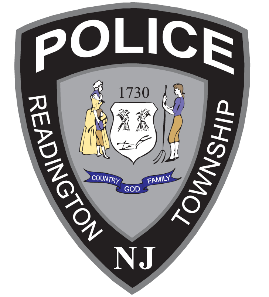 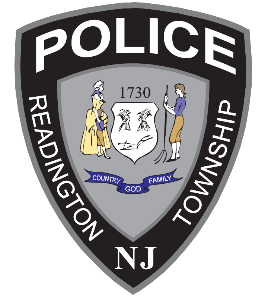 PHYSICIANS RELEASE FORMCandidate's Name (Last, First, Ml)	_____________________________________________	 	  Candidate's Address:			_____________________________________________	 	  Candidate's Date of Birth:	  	_____________________________________________Candidate's Social Security Number      	_____________________________________________                                                                       Candidate's Signature:	  	 	_____________________________________________The above named candidate will participate in a physical agility test as outlined below.Kindly examine the candidate to determine his/her fitness for participation in this physical agility test:24 PUSH UPS IN ONE (1) MINUTE	28 SIT-UPS IN ONE (1) MINUTE			VERTICAL JUMP OF AT LEAST FIFTEEN (15) INCHES300 METER RUN IN 70.1 SECONDS OR LESS1.5 MILE RUN IN 15.55 MINUTES OR LESSThe candidate is required to perform their maximum amount of exercises in the given time period. Based upon the medical examination, the above named candidate is determined to be: (Please check the appropriate space)_______	 Medically fit to participate in the physical agility test._______	NOT Medically fit to participate in the physical agility test.Physician's Name:				_______________________________Physician's Address:				_______________________________Physician's Signature and License Number     	_______________________________		   